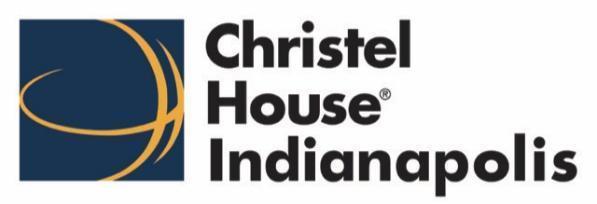 Fundraising Committee Members:  Ms. Julie Moorehead (Chair) Ms. Bobbi Bosch Mr. Bruce BryantMr. Fernando FalconMr. Wilfred Mascarenhas Staff:  Dr. Sarah WeimerNOTICE OF SPECIAL FUNDRAISING COMMITTEE MEETING AND AGENDA 

Monday, January 10, 2022 4:15 p.m. 
Zoom (Virtual) Zoom Information:  Please see below.  Agenda Call to Order Consent AgendaDiscuss Fundraising Ideas Closing Remarks and Adjournment Zoom Information:
https://zoom.us/j/91393071992?pwd=N1ZMVzloSWNIaDZUTGNJdWVGNmVIUT09Meeting ID: 913 9307 1992Passcode: fGaV26One tap mobile+13126266799,,91393071992#,,,,*766624# US (Chicago)+19292056099,,91393071992#,,,,*766624# US (New York)Dial by your location        +1 312 626 6799 US (Chicago)        +1 929 205 6099 US (New York)        +1 301 715 8592 US (Washington DC)        +1 346 248 7799 US (Houston)        +1 669 900 6833 US (San Jose)        +1 253 215 8782 US (Tacoma)Meeting ID: 913 9307 1992Passcode: 766624Find your local number: https://zoom.us/u/adfZcq7HoK